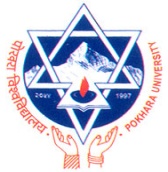 POKHARA UNIVERSITYFACULTY OF HEALTH SCIENCESSCHOOL OF HEALTH AND ALLIED SCIENCES Announces Admission for Following Programs 2074 BS (2017 AD)-Fee Paying QuotaFirst Published date: 5 September, 2017Important activities and datesApplication forms can be submitted from10:00 am to 5:00 pm on working days.Application form can also be downloaded from university website www.pu.edu.np/edu ProgramsSeatsEligibility M. Pharm. in Natural Products Chemistry6B. Pharm or equivalent  degree as recognized by Pokhara University with CGPA 2.5 out of 4 scale or  equivalent relative conversion in case of other grading systems or first division in percentage systemM. Pharm. in Clinical Pharmacy8B. Pharm or equivalent  degree as recognized by Pokhara University with CGPA 2.5 out of 4 scale or relative conversion in case of other grading system or first division in percentage systemActivities Date and time Application form distribution starts5 September  2017Last date of application submission (Kathmandu)8 October  2017Last  date of application submission (Pokhara Lekhnath-30, Kaski)11 October  2017Last  date of application submission via Email: pgentrance_pharm2017@pu.edu.np 11 October  2017, 11:59 PM Date  and time of Entrance Examination  (Exam Center: School of Health and Allied Sciences, PU, Pokhara Lekhnath-30, Kaski, Nepal)12 October  2017Time: 11:00 am-1:00 pmResult Publication13 October  2017 Date of Admission (Successful candidates- first list)23 October 2017 Account detail: Applicants should pay nonrefundable amount of NRs 2100 (Form fee 100 and Entrance fee 2000) A/C holder : FAC. OF HEALTH SCIENCES (PU); Current Account Number – 01700300058337000001 (Kamana Bikash Bank Ltd., Dhungepatan Branch) orPRIVILEGD Current Account Number – 01504886PC (Nepal Bangladesh Bank Ltd., Pokhara Branch) Account detail: Applicants should pay nonrefundable amount of NRs 2100 (Form fee 100 and Entrance fee 2000) A/C holder : FAC. OF HEALTH SCIENCES (PU); Current Account Number – 01700300058337000001 (Kamana Bikash Bank Ltd., Dhungepatan Branch) orPRIVILEGD Current Account Number – 01504886PC (Nepal Bangladesh Bank Ltd., Pokhara Branch) For Details and Form Submission School of Health and Allied SciencesFaculty of Health Sciences Pokhara University Pokhara Lekhnath 30, Kaski, Nepal Tel: 061-561697, 061 561698 Pokhara University Liaison OfficeRatopool, Kathmandu, Nepal Tel: 01-4486905